Max MustermannMusterstraße 12312345 Musterstadtmax@mustermann.de0171 23456789Weinhandlung WeinmannName NachnameStraße 12312345 MusterstadtMusterstadt, 14.06.2022 Bewerbung als WeinfachberaterKennnummer 123456Sehr geehrte(r) Herr/Frau Muster,da ich vor Kurzem erfolgreich meine Weiterbildung zum Weinfachberater abgeschlossen habe, suche ich nach einer Möglichkeit, in meinen Traumberuf einzusteigen. Im Rahmen meiner Prüfungsvorbereitung durfte ich meine bereits vorhandenen Kenntnisse zum Thema Wein weiter ausbauen. So konnte ich mein Wissen um betriebswirtschaftliche Grundlagen sowie Kenntnisse in der allgemeinen Getränkekunde erweitern. Die Beratung der Kunden und der Verkauf hochwertiger Weine stellten sich dabei als meine große Leidenschaft heraus. Ihre vielfältige Weinauswahl bietet mir die perfekte Herausforderung, um meine Fähigkeiten anzuwenden. Im Laufe meiner Ausbildung im Lebensmitteleinzelhandel habe ich meine Leidenschaft für die Beschreibung von Wein und die individuelle Beratung der Kunden in der Weinabteilung ideal einbringen können. Durch meine zusätzlich erworbenen betriebswirtschaftlichen Kenntnisse eigne ich mich zudem ideal für die Organisation von Bestellvorgängen und den Einkauf ausgewählter Weine. In Ihrem Betrieb werde ich mich engagiert dafür einsetzen, den Kunden in ihrem Weinhandel ein individuelles und unvergesslichen Verkaufserlebnis zu ermöglichen.Während der Ausbildung war ich bereits mit vielen Herausforderungen konfrontiert und habe im Umgang mit wechselnden Aufgaben im Markt, dem Kontakt mit der Kundschaft und dem Vertrieb meine Stressresistenz und meine Teamfähigkeit unter Beweis gestellt. Dadurch konnte ich eine selbstständige und selbstbewusste Arbeitsweise entwickeln, zusätzlichen Weiterbildungen stehe ich stets offen gegenüber.Ich freue mich auf Ihre Rückmeldung und stelle mich gerne auch persönlich bei Ihnen vor.
Mit freundlichen Grüßen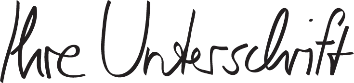 Max Mustermann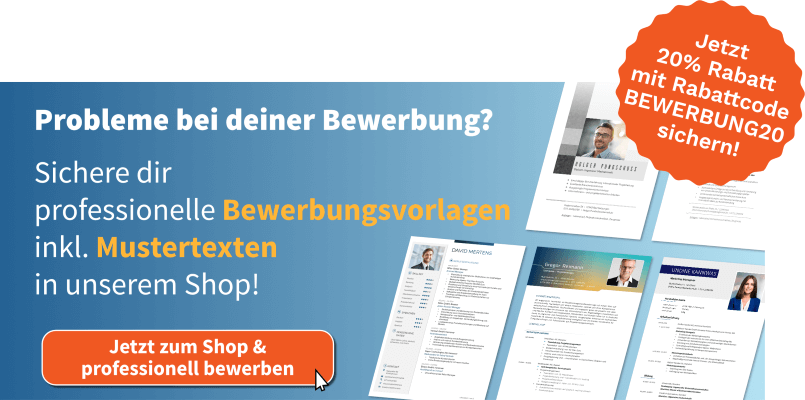 https://shop.bewerbung.net/collections/professionelle-bewerbungsvorlagen-designs